附件1：  浙江新闻奖新媒体作品报送目录序号作品标题作品标题作品二维码或网址作品二维码或网址字数（时长）字数（时长）作者(主创人员）作者(主创人员）编辑编辑推荐单位参评项目参评项目1浙江首个清零浙江首个清零http://vote.lsnews.com.cn/zt/kyhttp://vote.lsnews.com.cn/zt/ky王文勇、倪洪球、 叶捷、项雅银、陈嘉琪、刘奇王文勇、倪洪球、 叶捷、项雅银、陈嘉琪、刘奇王文勇、叶捷、蓝敬王文勇、叶捷、蓝敬丽水日报社新闻专题新闻专题272年接力守护党旗72年接力守护党旗http://www.lsnews.com.cn/public/material/html/2021/hongqi.htmlhttp://www.lsnews.com.cn/public/material/html/2021/hongqi.html王文勇  胡蕴韵 项雅银王文勇  胡蕴韵 项雅银王文勇王文勇丽水日报社界面设计界面设计3丽水诚信奶奶9年坚持还款2070万元丽水诚信奶奶9年坚持还款2070万元http://news.lsnews.com.cn/kx/202011/t20201116_880023.shtmlhttp://news.lsnews.com.cn/kx/202011/t20201116_880023.shtml921字921字王文勇、叶捷、潘亚王文勇、叶捷、潘亚王斯依、 项雅银王斯依、 项雅银丽水日报社文字消息文字消息4《中国式鼓掌》《中国式鼓掌》http://zjls2.app.lsnews.com.cn/webDetails/news?id=570637&tenantId=10http://zjls2.app.lsnews.com.cn/webDetails/news?id=570637&tenantId=10陈嘉琪、贾恒陈嘉琪、贾恒王文勇王文勇丽水日报社短视频现场新闻短视频现场新闻5事关疫情防控！等你来挑战事关疫情防控！等你来挑战https://file9d934cb6a191.vrh5.cn/v3/idea/jvjzVowdhttps://file9d934cb6a191.vrh5.cn/v3/idea/jvjzVowd王文勇、叶捷、倪洪球、胡蕴韵 王文勇、叶捷、倪洪球、胡蕴韵 叶捷、潘亚、 叶晶晶叶捷、潘亚、 叶晶晶丽水日报社创意互动创意互动6重罚126万，该！重罚126万，该！https://mp.weixin.qq.com/s/yDmthvMZ-8t6zBbX1xn57whttps://mp.weixin.qq.com/s/yDmthvMZ-8t6zBbX1xn57w931字931字钟根清钟根清丁小伟徐梓滔丁小伟徐梓滔丽水日报社融合创新融合创新7独家高清图片！原来这就是丽水80位援鄂英雄，摘下口罩后的样子独家高清图片！原来这就是丽水80位援鄂英雄，摘下口罩后的样子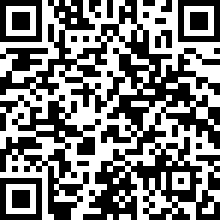 https://mp.weixin.qq.com/s/f3jhD597tXIBzzqRmasVDQhttps://mp.weixin.qq.com/s/f3jhD597tXIBzzqRmasVDQ987字987字吴启珍吴厚非吴启珍吴厚非俞文斌 王斯依俞文斌 王斯依丽水日报社创意互动创意互动844岁青田大叔娶回24岁非洲姑娘，姑娘直夸：“他没骗我！在中国我们过上了好日子。”44岁青田大叔娶回24岁非洲姑娘，姑娘直夸：“他没骗我！在中国我们过上了好日子。”https://mp.weixin.qq.com/s/b56ovW9BO91Z94g0ujo-_whttps://mp.weixin.qq.com/s/b56ovW9BO91Z94g0ujo-_w1826字1826字谢佳俊夏昕怡雷小倩谢佳俊夏昕怡雷小倩王巷扉丁罡蓝倞王巷扉丁罡蓝倞丽水日报社新闻专题新闻专题报送单位意见报送单位意见                      同意报送领导签名：（盖单位公章）2021年3月9日                      同意报送领导签名：（盖单位公章）2021年3月9日                      同意报送领导签名：（盖单位公章）2021年3月9日                      同意报送领导签名：（盖单位公章）2021年3月9日                      同意报送领导签名：（盖单位公章）2021年3月9日                      同意报送领导签名：（盖单位公章）2021年3月9日                      同意报送领导签名：（盖单位公章）2021年3月9日                      同意报送领导签名：（盖单位公章）2021年3月9日                      同意报送领导签名：（盖单位公章）2021年3月9日                      同意报送领导签名：（盖单位公章）2021年3月9日                      同意报送领导签名：（盖单位公章）2021年3月9日                      同意报送领导签名：（盖单位公章）2021年3月9日联系人联系人翁武力翁武力电话电话0578-21540710578-2154071手机手机13735922676137359226761373592267613735922676联系人地址联系人地址丽水市莲都区中山街北126号丽水日报社丽水市莲都区中山街北126号丽水日报社丽水市莲都区中山街北126号丽水日报社丽水市莲都区中山街北126号丽水日报社丽水市莲都区中山街北126号丽水日报社丽水市莲都区中山街北126号丽水日报社E-mailE-mail备注：作者（主创人员）、编辑为“集体”的，须以（）列具体名单，格式为：集体（╳╳╳……）；参评项目为“新闻专题”等10项备注：作者（主创人员）、编辑为“集体”的，须以（）列具体名单，格式为：集体（╳╳╳……）；参评项目为“新闻专题”等10项备注：作者（主创人员）、编辑为“集体”的，须以（）列具体名单，格式为：集体（╳╳╳……）；参评项目为“新闻专题”等10项备注：作者（主创人员）、编辑为“集体”的，须以（）列具体名单，格式为：集体（╳╳╳……）；参评项目为“新闻专题”等10项备注：作者（主创人员）、编辑为“集体”的，须以（）列具体名单，格式为：集体（╳╳╳……）；参评项目为“新闻专题”等10项备注：作者（主创人员）、编辑为“集体”的，须以（）列具体名单，格式为：集体（╳╳╳……）；参评项目为“新闻专题”等10项备注：作者（主创人员）、编辑为“集体”的，须以（）列具体名单，格式为：集体（╳╳╳……）；参评项目为“新闻专题”等10项备注：作者（主创人员）、编辑为“集体”的，须以（）列具体名单，格式为：集体（╳╳╳……）；参评项目为“新闻专题”等10项备注：作者（主创人员）、编辑为“集体”的，须以（）列具体名单，格式为：集体（╳╳╳……）；参评项目为“新闻专题”等10项备注：作者（主创人员）、编辑为“集体”的，须以（）列具体名单，格式为：集体（╳╳╳……）；参评项目为“新闻专题”等10项备注：作者（主创人员）、编辑为“集体”的，须以（）列具体名单，格式为：集体（╳╳╳……）；参评项目为“新闻专题”等10项备注：作者（主创人员）、编辑为“集体”的，须以（）列具体名单，格式为：集体（╳╳╳……）；参评项目为“新闻专题”等10项备注：作者（主创人员）、编辑为“集体”的，须以（）列具体名单，格式为：集体（╳╳╳……）；参评项目为“新闻专题”等10项